ПАМЯТКА ДЛЯ РОДИТЕЛЕЙ ПЕРВОКЛАССНИКА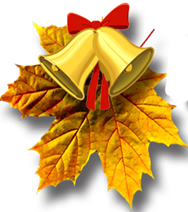 Только вместе со школой можно добиться желаемых результатов в воспитании и обучении детей. Учитель – ваш первый союзник и друг вашей семьи. Советуйтесь с ним, поддерживайте его авторитет. Замечания о работе учителя высказывайте в школе на собрании. Нельзя этого делать в присутствии детей.Старайтесь посещать все занятия и собрания для родителей. Каждый день интересуйтесь учебными успехами ребенка. Спрашивайте: «Что ты сегодня узнал нового?», а не «Какую сегодня получил оценку?» Радуйтесь успехам, не раздражайтесь из-за каждой неудачи, постигшей сына или дочь.Регулярно контролируйте выполнение домашнего задания и оказывайте, если можете, разумную помощь в его выполнении. Не изматывайте детей, не читайте им морали. Главное – возбудить интерес к учению.Проверяя домашнее задание, нацеливайте ребенка не на бездумный пересказ текстов, а на то, чтобы он умел доказывать правильность выполнения задания, приводить свои примеры. Чаще спрашивайте: «Почему? Докажи. А можно ли по-другому?»Старайтесь, чтобы ребенок участвовал во всех касающихся его мероприятиях, проводимых в классе, в школе.
7. Старайтесь выслушивать рассказы ребенка о себе, товарищах, школе до конца. Поделиться своими переживаниями – естественная потребность развития детей.8. По возможности оказывайте посильную помощь учителю. 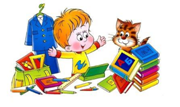 